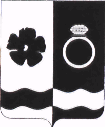 Муниципальное казённое учреждение«Отдел культуры, молодёжной политики, спорта и туризма администрации Приволжского муниципального района»ул.Революционная , 63, г.Приволжск, Ивановская область, 155550, тел.8 (49339) 2-11-40 2-13-93 e-mail:okmst-priv64@mail.ru        План-график мероприятий учреждений культуры и спортаПриволжского муниципального районас  09 марта 2020 года по  15 марта 2020 года                                                                                            МКУ «ОКМСиТ»                                                                                                     МКУ ЦГБ                                                                                    МБУ ДО ДШИ г. Плёс                                                                                         ДМШ г. Приволжск                                                                                       МБУ ГДК г. Приволжска                                               Общественный историко-краеведческий музей МБУ ГДК                                                                                     МАУ ФКиС «Арена»Приволжской районной общественной ветеранской организации Всероссийской общественной организации ветеранов (пенсионеров)войны, труда, Вооруженных Сил и правоохранительных органов.09.03-15.03.2020	В рабочем режиме.Начальник  МКУ ОКМСиТ                                                                                                                              Т.Н.КучинаНазвание мероприятия Участники мероприятияДата, место и время проведенияОтветственныйПартнёры по проведениюУчастие СМИ1.Совещание с директорами подведомственных учреждений. Организационные вопросы. Подготовка к празднованию ВОВ.13.03.202009:30Кучина Т.Н.1.Акции «Книги и журналы приходят на работу» ДошкольникиСтуденты 10.03.202011.03.202012.03.2020Д/с № 3, Д/с № 6, Д/с № 1, ПрофколледжЗав.отделом обслуживания читателей Жукова Надежда ВалентиновнаБиблиотекарь отдела обслуживанияСалтыкова Татьяна ВладимировнаБиблиотекарь отдела обслуживания   читателейГорошкова Наталия ВладимировнаРедактор каталога Жаворонкова Надежда Ивановна-Запись на странице «ВКонтакте» https://vk.com/ privbiblна сайте www privbibl.ru 2.Запись на радио «Приволжская волна»Цикл передач «Война. Народ. Победа».«Почтовый дилижанс»«Детское времечко»11.03.202012.03.2020Зав.отделом обслуживания читателей ДО Комарова Наталья АлександровнаБиблиотекарь отдела обслуживания  читателей Горошкова Наталия ВладимировнаЗав.отделом организации досуговой деятельности Ванифатова Юлия ЕвгеньевнаБиблиотекарь отдела обслуживания читателей ДО Ламохина Анастасия Юрьевна3.«До Победы четыре шага …»  цикл книжных выставокАбонемент ЦГБ   11.03.2020Зав.отделом обслуживания читателей Жукова Надежда ВалентиновнаЗапись на странице «ВКонтакте» https://vk.com/ privbiblна сайте www privbibl.ru4. Выпуск информационного навигатора «Я читаю книги о войне» часть 10,11 (ВОВ)Абонемент ЦГБ12.03.2020Зав. отделом организации досуговой деятельности Ванифатова Юлия Евгеньевна Запись на странице «ВКонтакте» https://vk.com/ privbiblна сайте www privbibl.ru5.Встреча клуба «Родник»15.03.2020Редактор каталога Жаворонкова Надежда ИвановнаЗапись на странице «ВКонтакте» https://vk.com/ privbiblна сайте www privbibl.ru6.Книжная выставка «Певец земли Чукотской» к 90 летию Юрия Рытхэу11.03.2020Библиотекарь Салтыкова Татьяна ВладимировнаЗапись на странице «ВКонтакте» https://vk.com/ privbiblна сайте www privbibl.ru7.Занятия в экоклубе «Муравейник»:«Символ надежды - панда», «Житель пустыни – верблюд»школьники10.03.202011.03.202013.03.2020д/с №1 д/с№5школа №12Библиотекарь отдела обслуживания читателей ДО Ламохина А.Ю«ВКонтакте» https://vk.com/ privbiblна сайте www privbibl.ru8.Занятие в клубе «Вместе с книгой мы растём»:«Хотите узнать, что я видел?»,«Хотите узнать, что бывало?» «Кенгуру и другие звери»дошкольники10.03.202011.05.202012.03.2020Библиотекарь отдела обслуживания читателей ДО Овчаренко И.А.«ВКонтакте» https://vk.com/ privbiblна сайте www privbibl.ru9.«А в книжной памяти мгновения войны» выставки – обзоры книг о войне для младших и старших школьниковучащиеся10.03.2020Библиотекарь отдела обслуживания читателей ДО Ламохина Анастасия ЮрьевнаБиблиотекарь отдела обслуживания читателей ДООвчаренко Ирина Александровна«ВКонтакте» https://vk.com/ privbiblна сайте www privbibl.ru10.«Просыпается природа – начинается весна» эколого-литературная игра10.03.2020Школа-интернатЗав.отделом обслуживания читателей ДО Комарова Наталья Александровна«ВКонтакте» https://vk.com/ privbiblна сайте www privbibl.ru11.«Звуки и краски весны» познавательное занятие11.03.2020Д/С №10Зав.отделом обслуживания читателей ДО Комарова Наталья Александровна«ВКонтакте» https://vk.com/ privbiblна сайте www privbibl.ru12.«Фантастические миры Гарри Гаррисона» выставка к  95 летию со дня рождения американского писателя-фантастаГарри Гаррисона12.03.2020Зав.отделом обслуживания читателей ДО Комарова Наталья Александровна«ВКонтакте» https://vk.com/ privbiblна сайте www privbibl.ru1.Учебный процесс, подготовка к конкурсам, концертам, выставкам.Преподаватели учащиеся09.03.2020-15.03.2020Антонова Е.И. директор2.Участие во II Всероссийском конкурсе юных исполнителей на народных инструментах  (баян, аккордеон) имени Заслуженного работника культуры РФ В.К. Герасимова детских музыкальных школ, школ искусств и учащихся среднего профессионального образования.14.03.2020Ивановское музыкальное училищеДиректор Антонова Е.И.Ивановское музыкальное училище1.Работа с учебными документами  Директор ПреподавателиДелопроизводительДМШ г. ПриволжскаВ течение неделиДугин А.В.2.Работа с контрактами на 2020 годДиректор делопроизводительДМШ г. Приволжскав течение неделиДугин А.В.3.Составление плана мероприятий по подготовке и празднованию 75-летия Победы в Великой Отечественной войнеДиректор ДелопроизводительДМШ г. ПриволжскаВ течение неделиДугин А.В.4.Подготовка проектно-сметной документации по капитальному ремонту зданияДМШ г. ПриволжскаДугин А.В.5.Проект «Памяти Героев»Оформление стендов в кабинетах и на стенде .Директор  ПреподавателиДелопроизвод.В течение неделиДугин А.В.1.Выездное мероприятие «Проект  «ФинЛикБез» по линии Молодёжной палаты»Учащиеся школы №7 и школы №612.03.2020г8:45СОШ № 6Кулейкина А.В.Молодежная палатаСМИ2.Совместное мероприятие с ЦСО. Областной конкурс среди ветеранских организаций «Леди Совершенство»12.03.2020 ЦСОЖукова Ю.Л.ЦСОСМИ3.кинопоказыЖители города09.03.202011.03.202014.03.202015.03.2020Смирнова М.Г.Фонд кино4.Марафон кинофильмов о ВОВАдминистрация 11.03.202010:00Кулейкина А.ВСМИ5.Участие ЗКНТ «Фаина» в 3 открытом форуме хореографического искусства «Танцетворение»13-15.03.2020гг.ИвановоПолякова С.В.СМИ6.Конкурсная шоу программа «Три чувства. Весна 2020»13.03.2020г18:00кинозалСмирнова М.Г.МКУ «ОКМСиТ»СМИ7.Дискотекамолодежь07.03.202008.03.2020Козлов Ю.1. Экскурсионная программа по залу боевой славы с проведением СИНКВЕЙНА /75-летие ПобедыУчащиеся школы №1210.03.202010:40Волкова Е.И.Плетнева Г.В.Сообщение о посещении выставки2.Экскурсионная программа по выставке ДПТ «Город мастеров»По согласованиюУчащиеся школы №12По согласованию,10.03.202010:40Плетнева Г.В.Волкова Е.И.Сообщение о посещении выставки3. Мастер классУчащиеся школы №1210.03.2020  11:20Волкова Е.И.-СМИ4.Экскурсионная программа по выставке ДПТ «Город мастеров»По согласованиюПо согласованиюПлетнева Г.В.Волкова Е.И.СМИ5.Работа л.о. «Музеезнайки»   12.03.2020       15:30Плетнева Г.В.СМИ1Тренировка по мини-футболуТренировка по мини-футболуТренировка по мини-футболуТренировка по мини-футболуЙога -(школьники)    (школьники)(взрослые)ФК «Плес»(взрослые)«Искра»(старше 18 лет)09.03.2020 г.15.30-17.30       17.30-19.0019.00-20.3020.30-22.0017.30-21.00   Чернов А.А.-Павлинов С.В.Соловьев О.А.Политов М.В.  Чернов А.А.  Новиков Р.Б.2Тренировка- футболТренировка по волейболу2 зал Дзюдо-(школьники)(взрослые)(школьники)10.03.2020 г.Спорткомплекс «Арена»15.30-17.3018.30-20.30  17.30-20.30Чернов А.А.Минашкин Д.В.Кавин С.В.Павлинов С.В.Астафьев Е.С3Тренировка по мини-футболуТренировка по мини-футболуТренировка по волейболу-(спортшкола)(взрослые)ФК «Плес»Администрация11.03.2020     Спорткомплекс «Арена»    15.30-17.3018.00-20.00      20.00-22.00Ширшавин К.Д.Политов М.ВЗамураев А.А.4Тренировка по мини-футболуТренировка по волейболу2 зал Дзюдо-(школьники)(взрослые)(школьники)12.03.2020 г.Спорткомплекс «Арена»15.30-17.3018.30-20.3017.30-20.30Чернов А.А.Минашкин Д.В    Астафьев Е.С.Павлинов С.В.5Тренировка по мини-футболу Тренировка по волейболуВолейбол «Жемчужина»Тренировка по футболу-(взрослые)(спортшкола)(взрослые)     (взрослые)13.03.2020 г.Спорткомплекс «Арена»14.00-16.0016.00-17.3017.30-19.00      19.00-21.00     Карцев А.Н.      Груздев В.Н.Сычева Е.      Чернов А.А.6Фестиваль ВФСК ГТО среди семейных команд 14.03.2020Спорткомплекс «Арена»10:00Чернов А.А.Шварева Е.Н.